Lesson 18: Messiah. Christ. AnointedA symbol and three words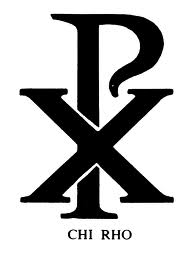 This is the Chi-Rho symbol. It combines the first two letters of the Greek word ________________________.	Hebrew: _______________________Greek: _______________	English: ____________________________________________The reasons for anointingA person was anointed for two reasons.1. ____________________________________________________	The anointing made clear that this person ______________________________________________	________________________________________________________________________________	________________________________________________________________________________2.	____________________________	The anointing made clear that this person ______________________________________________	________________________________________________________________________________	________________________________________________________________________________What were their tasks?For each office, name three people who held that office	Prophet: _______________________________________________________________________	Priest: _________________________________________________________________________	King: ___________________________________________________________________________Their tasks were:	Prophet: _______________________________________________________________________	Priest: _________________________________________________________________________	King: ___________________________________________________________________________Bible Study: Matthew 3:16-171. When exactly did Jesus receive His anointing? ___________________________________________2. What was the baptism about (Matthew 3:11)? ____________________________________________	________________________________________________________________________________3. Who descended upon the Jesus? __________________________________________4. Who spoke from heaven? ___________________________________________________Anointing is about authorization and qualification.5. Wherein lies the authorization of Jesus as the Christ of God? ________________________________	________________________________________________________________________________6. Wherein lies the qualification of Jesus as the Christ of God? ________________________________	________________________________________________________________________________Jesus’ three-fold officeJesus is the Messiah, the Christ of God. He is to God’s people a prophet, priest, and king.And not just one among many. __________________________________________________________	________________________________________________________________________________What Jesus does asWhat Jesus does for youAs prophetHe gives you the _______________ in the form of the ________________, and sends __________ 
__________ into your heart to make you understand ___________________.As priestHe has paid ___________________ for your __________ and ___________ for you to the Father 
to accept you __________________________________As kingHe ________________ your life, placing you in _________________________ where you will be protected and taken care of.You too! A Christian is a follower of Christ. We don’t have our own anointing, we share in Christ’s.This means we are:   Prophets: we proclaim the kingdom of God						Priests: we offer our lives in service to God      Kings: we govern creation to God’s glory.We’re authorized to do this by God because we belong to Christ	1. Our _______________ brings us under the Name of God	2. We receive _________________________ to fulfil our task.ProphetPriestKingTo proclaim God’s word to the people.To bring the people closer to God by prayer and sacrificing.To protect and rule over God’s people.Some examplesSome examplesSome examples__________________________________________________________________________________________________________________________________________________________________________________________________________________________________________